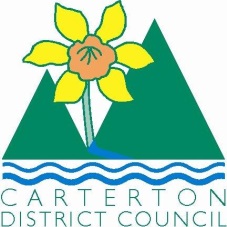 			IN THE MATTER	of the  and Supply of 				Alcohol Act 2012		AND		IN THE MATTER	of an application by Christine Vina Adams for a Manager’s Certificate renewal pursuant to s.217 of the Act.BEFORE THE CARTERTON DISTRICT LICENSING COMMITTEEDECISIONReports from Police and an Inspector appointed under the Act do not oppose the renewal of the certificate.  Based on the information provided, and having regard to the matters set out in s.227, we grant the applicant a Managers Certificate. A condition of this licence is: Christine V Adams may only work at the Buckhorn Bar and Grill for the next 12 months. A copy of the certificate is attached to this decision.DATED   at Carterton this   12th day of November  2015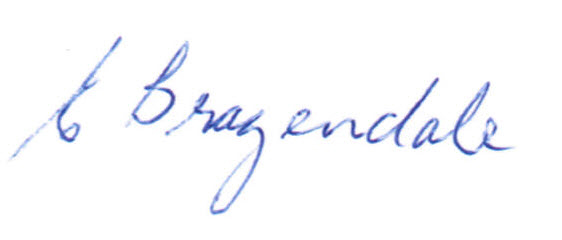 ________________________________Elaine BrazendaleChairpersonCarterton District Licensing Committee